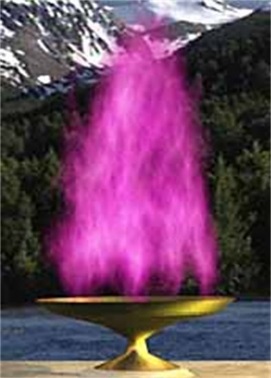 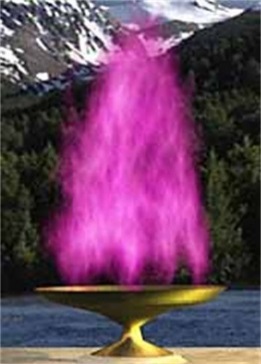 	     Géry Cuvelier	Enseignant Flamme VioletteCertifie queXXXX XXXXXA reçu la formation à laFlamme Violette niveau I et IIEt peut transmettre à son tour2021 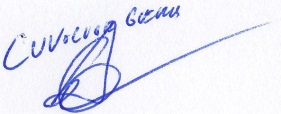 